Муниципальное бюджетное общеобразовательное учреждение "Шаласинская средняя общеобразовательная школа"368560, РД, Дахадаевский р-н, с. Шаласи, e-mail: shalasi.school@mail.ru      от 01.09.2020 г.	                                           Справка Праздник «День Знаний»Дата проведения: 01.09.2020 гЦели и задачи: показать детям общественную значимость праздника – День знаний; доставить радость, создать веселое праздничное настроение.День знаний - мирный день, необходимый, Как знак доброты и чистоты, Давным-давно и прочно горячо любимый. И щедрый на улы6ки и цветы.              Традиционно 1 сентября в школе прошёл праздник «День знаний!»Торжественную линейку открыл директор школы Мирзаев Минатулла Гасанович.   Он обратился  с приветственным словом к  ученикам, учителям, родителям, гостям.           Первоклассников встретила громкими аплодисментами вся школа. Руководитель ОБЖ провел профилактическую беседу «ковид-19».    На празднике присутствовали почетные гости: представитель администрации Гаджимамаев Н, другие гости, почетные работники и ветераны педагогического труда небыли приглашении из-за изменившегося формата проведения праздника, (COVID-19).                      После торжественной линейки с 1 по 11 классы прошли открытые классные часы "Профилактика COVID-19". Всероссийский урок: «Помнить – значить знать», урок посвящённый дню солидарности.  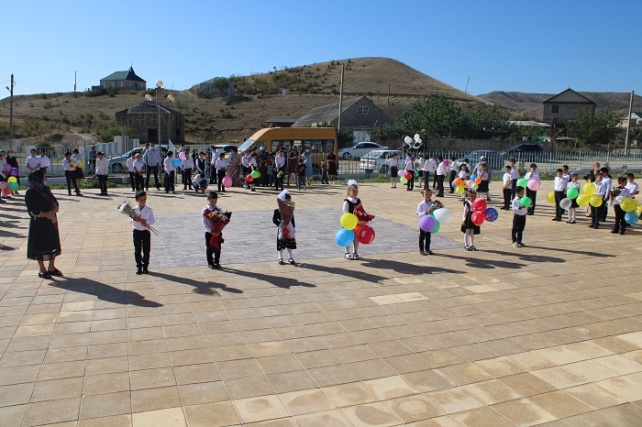 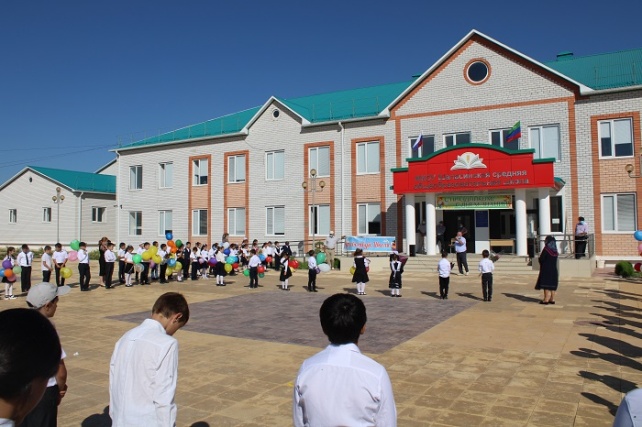 Заместитель директора по ВР:	Абдусаламов А.Ш.